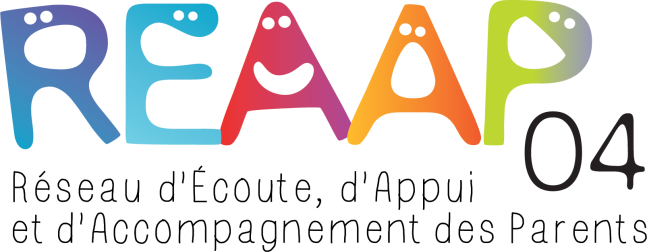 Grille d’évaluation - 	REAAP 042022A remplir au plus tard l’année N+1 de la réalisation de l’actionContact : Alexandra MONTOYA- coordinatrice du réseauTel : 04 92 30 58 54Mail : amontoya@udaf04.frSite internet : www.reaap04.fr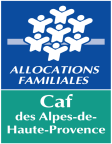 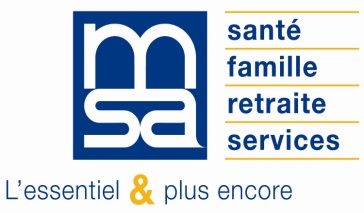 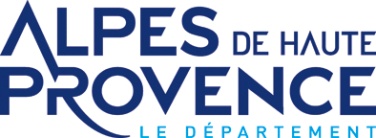 Pour vous permettre de faire parvenir des éléments complémentaires et vos commentaires aux décideurs locaux, le comité des financeurs du REAAP vous demande de bien vouloir renseigner cette grille d’évaluation qui reprend en écriture noire les éléments à reporter dans le prochain questionnaire  CNAF de remontées nationales. L’écriture en bleue vous propose de préciser vos actions  mais aussi vos remarques dans les autres parties.Cette grille évaluation doit nous parvenir dès la fin de l’action et au plus tard le 31 janvier de l’année suivant la réalisation du projet (N+1) : en version numérique à l’adresse mail suivante : amontoya@udaf04.fr.Date de l’évaluation :…………………Nom de la structure : ……………………………………………………………………………………………Adresse :  ………………………………………………………………………………………………………………….………………………………………………………………………………………………………………………………………………………………………………………………………………………………………………………………………………Statut de la structure : Associatif       Public         Autre. Précisez : …………………..Type de structure :   Centre social    Association locale ou de quartier    Association affiliée à une tête de réseau national (hors centres sociaux)   Service d’une collectivité territoriale (commune ou EPCI)    CCAS    Autre. Précisez : …………………………………Personne Référente de l’action :…………………………………………………………………………Tel :…………………………………………………../ Mail :…………………………………………………………..Participation à la vie du réseau :1/ Avez-vous la connaissance d’une animation départementale ou locale du réseau parentalité (REAAP) ? (par exemple, journées départementales, formations, comité d’animation…) Oui				 NonSi oui, participez-vous aux rencontres ou initiatives proposées dans le cadre de cette animation du réseau parentalité ?  Oui				 Non2/ Le projet parentalité porté par votre structure vient-il s’articuler avec un Clas (Contrat Local d’Accompagnement à la scolarité) ? Oui				 NonSi oui, est-ce votre structure qui porte l’action Clas ? Oui				 NonCommentaires : ………………………………………………………………………………………………………………..…...........................................................................................................................................................................................................................................................................................................................................................................................................................................................................................................................................................................................................................................................................................................................................................................Aspects financiers :3/ Précisez dans le tableau ci-dessous le montant des financements reçus par votre structure pour le projet parentalité soutenu par le REAAP 044/ Combien d’action(s) votre structure porte-t-elle au titre du REAAP ?  ……………Intitulé des actions :Action 1 :…………………………………………………………………………………………………..….Action 2 :……………………………………………………………………………………………………….Action 3 :……………………………………………………………………………………………………...Action4 :………………………………………………………………………………………………………..Commentaires : ………………………………………………………………………………………………………………………..…...........................................................................................................................................................................................................................................................................................................................................................................................................................................................................................................................................................................................................................................................................................................................................................................................................................A remplir pour chaque actionCaractéristiques de l’action :Intitulé de l’action : …………………………………………………………………………………………………………..5/ Cette action : A été mise en place en 2022 pour la première fois  A été proposée précédemment et reconduiteSi l’action est reconduite : Année de création : ………………………………………………Retrouve-t-on le même public que la dernière fois ? Oui il s’agit principalement du même public   Il s’agit en majorité d’un nouveau public  Non, pas du tout 6/ Cette action est-elle en lien avec une autre action (mise en place par vous ou d’autres partenaires) ? Non Oui. Précisez : ……………………………………………………………..7/ Nature d’action ou mode d’intervention : Ecoute individualisée en face à face ou par téléphone  Groupe de parole  Groupe d’expression de parents ou d’activités et d’échanges entre parents  Groupe de réflexion, recherche – action, formation Action parents/enfantsConférences ou cycles de conférences/débats  Autre. Précisez : …………..8/ Quels sont les objectifs de l’action ? (description synthétique)………………………………………………………………………………………………………………………………………………………………………………………………………………………………………………………………………………………………………………………………………………………………………………………………………………………………………………………………………………………………………………………………………………………………………………………………………………………………………………………………………………………………………………………………………………………………………………………………………………………………………………………………………………………………………………………………………………………………………………………………………………………………………………………………………………………………………………………………9/ Les objectifs ont-ils été atteints ? Oui				 Partiellement					 NonCommentaires .…………………………………………………………………………………………………………….………………………………………………………………………………………………………………………………………………………………………………………………………………………………………………………………………………………………………………………………………………………………………………………………………………………10/ Quels ont été les moyens déployés pour la mise en place de l’action ? Moyens humainsNombre d’animateurs intervenant dans l’action :………….Dont animateurs rémunérés :………………………………………….Nombre de participants ( ex : parents, grand parents, bénévoles, autres…) parties prenantes de l’organisation de l’action : ……………………………………………………………………………Si vous avez fait appel à un intervenant extérieur pour (co) animer l’action, en avez-vous été satisfait (précisez son nom)?  Oui, tout à fait. Précisez : …………………………………………………………………………………..…………………………………………………………………………………………………………………… Oui, en partie. Précisez : ……………………………………………………………………………………..…………………………………………………………………………………………………………………… Non, pas du tout. Précisez :………………………………………………………………………….……..……………………………………………………………………………………………………………………Comment avez-vous communiqué sur l’action ?  Relais (professionnels, bénévoles, parents, etc) Bouche à oreille  Presse, radio  Bulletin d’information municipal  Site internet  Flyers, affiches. Précisez le nombre distribué :   Autre. Précisez : ……………………………………………Commentaires :………………………………………………………………………………………………………………………………………………………………………………………………………………………………………………………………………………………………………………………………………………………………………………………………………………………………………………………………………………………………………………………………………………………………Lieux et fréquentation de l’action :11/ Date à laquelle s’est déroulée l’action : ……………………………………………………………12/ L’action s’est déroulée :  Dans une seule commune Précisez l’adresse où se déroule l’action : ………………………………………………………………………………………………………………………………………………………………. Dans plusieurs communes Nombre de communes où se déroule l’action :…………………………………………Citez la commune principalement concernée :…………………………………………13/ Lieu(x) de l’action (plusieurs choix possibles) :LAEP (lieu d’accueil enfants-parents)ALSH (accueil de loisirs sans hébergement)EAJE (établissement d’accueil du jeune enfant) Centre social Maison de quartier  Ecole maternelle Collège / lycée Bibliothèque / Médiathèque Centres médicaux sociaux, PMI Espace itinérant Autre. Précisez :……………………………………..14/ Les populations concernées résident-elles principalement dans des quartiers prioritaires de la politique de la ville ?  Oui Non15/ Public concerné par l’action :  N’importe quel parent (dont grands-parents, beaux-parents…) Uniquement les pères  Uniquement les mères  N’importe quel parent accompagné d’enfants Tout public16/ L’action concerne-t-elle un public spécifique :  Non  Parents d’enfants porteurs de handicaps ou maladies Familles avec un parent incarcéré Familles adoptantes Autre public Préciser :……………………….....18/ Le public touché correspond-il au public ciblé lors de l’élaboration du projet ? Oui			 Non – A préciser :………………………………………………………………………………………………………………………………………………………………………………………………………………………………………………………………………………………………………………………………………………………Commentaires :………………………………………………………………………………………………………………………………………………………………………………………………………………………………………………………………………………………………………………………………………………………………………………………………………………………………………………………………………………………………………………………………………………………………………………………………………………………………………………………………………………………………………………………………………………………………………………………………………………………………………………Thématiques abordées dans l’action :19/ Comment se répartissent les  X  participations selon les thématiques suivantes ? Commentaires : ………………………………………………………………………………………………………………………………………………………………………………………………………………………………………………………………………………………………………………………………………………………………………………………………………………………………………………………………………………………………………………………………………………………………………………………………………………………………………………………………………………………………………………………………………………………………………………………………………………………………………………Participation des parents 20/ Un ou des parent(s) sont à l’initiative de l’action (le parent est porteur de projet ou co-pilote) Oui			 Non21/ Un ou des parent(s) sont animateur(s) de l’action ou la co-anime(nt) avec un professionnel ou un bénévole : Oui			 Non22/ Nombre de parents impliqués dans l’animation ou dans l’accompagnement de l’action :………………………………………………………………………………………………………………………………………23/ Selon vous, pour cette action, qu’est-ce qui a permis de mobiliser les parents ? (plusieurs choix possibles) : Le fait d’être accompagné par un professionnel dans l’animation  Le fait d’être accompagné par un professionnel dans l’organisation Le fait d’être en réseau avec d’autres parents Autre. Précisez : …Commentaires : ………………………………………………………………………………………………………………………………………………………………………………………………………………………………………………………………………………………………………………………………………………………………………………………………………………………………………………………………………………………………………………………………………………………………………………………………………………………………………………………………………………………………………………………………………………………………………………………………………………………………………………Points forts/ points faibles de l’action 24/ Quels sont les points forts de l’action ?……………………………………………………………………………………………………………………………………………………………………………………………………………………………………………………………………………………………………………………………………………………………………………………………………………………………………………………………………………………………………………………………………………………………………………………………………………………………………………………………………………………………………………………………………………………………………………………………………………………………………………………………………………………………………………………………………………………………………………………………………………………………………………………………………………………………………………………………..25/ Quelles sont les difficultés rencontrées lors de la mise en place de l’action ? Maîtriser le montage du projet  Moyens logistiques (trouver une salle, des intervenants, etc) Réaliser une communication adaptée  Sentiment d’isolement (manque de soutien pour mettre en place l’action) Implication des parents  Autres. Précisez :…………………………………………………………………………………………………………………………………………………………………………………………………………………………………….………………………………………………………………………………………………………………………………….………………………………………………………………………………………………………………………………….26/ Si vous deviez reconduire cette action, quelles seraient les pistes d’amélioration à apporter ?………………………………………………………………………………………………………………………………………………………………………………………………………………………………………………………………………………………………………………………………………………………………………………………………………………………………………………………………………………………………………………………………………………………………………………………………………………………………………………………………………………………………………………………………………………………………………………………………………………………………………………………………………………………………………………………………………………………………………………………………………………………………………………………………………………………………………………………………………………………………………………………………………………………………………………………………………………………………………………………………………………………………………………………………………………………………………………………………………………………………………………………………………………………………………………………………………………………………………………………………………………………………27/ Suite à la mise en place de cette action, quel est votre ressenti en tant que porteur de projets ? Points positifs, limites, difficultés, problématiques repérées, besoins, etc.………………………………………………………………………………………………………………………………………………………………………………………………………………………………………………………………………………………………………………………………………………………………………………………………………………………………………………………………………………………………………………………………………………………………………………………………………………………………………………………………………………………………………………………………………………………………………………………………………………………………………………………………………………………………………………………………………………………………………………………………………………………………………………………………………………………………………………………………………………………………………………………………………………………………………………………………………………………………………………………………………………………………………………………………………………………………………………………………………………………………………………………………………………………………………………………………………………………………………………………………………………………………………………………………………………………………………………………………………………………………………Etat (Ddcspp ou Acsé)CafMsaCommune et intercommunalitéConseil GénéralRégionParticipation des famillesAutres financementsTotal17/ Nombre total de : Participations à l’action parents différents ayant participé à l’actionenfants différents ayant participé à l’action familles différentes ayant participé à l’action professionnels différents ayant participé à l’action Nombre de participations: sur les relations parents enfants autour de la petite enfance (0-5 ans) sur les relations parents enfants autour de l’enfance (6-11 ans)sur les relations parents enfants à la préadolescence et à l’adolescence (12 ans et +) sur le partage des rôles parentaux, coparentalité, la place des pères sur les relations famille/école sur une autre thématique (accès aux droits, santé…)  Précisez quelle est cette thématique :